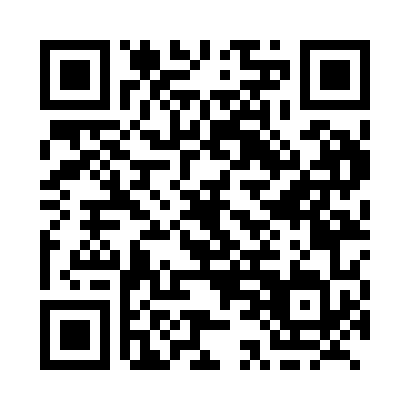 Prayer times for Yaculta, British Columbia, CanadaMon 1 Jul 2024 - Wed 31 Jul 2024High Latitude Method: Angle Based RulePrayer Calculation Method: Islamic Society of North AmericaAsar Calculation Method: HanafiPrayer times provided by https://www.salahtimes.comDateDayFajrSunriseDhuhrAsrMaghribIsha1Mon3:215:161:256:579:3311:292Tue3:215:171:256:579:3311:293Wed3:215:181:256:579:3211:294Thu3:225:191:256:579:3211:295Fri3:225:191:266:579:3111:286Sat3:235:201:266:579:3111:287Sun3:235:211:266:569:3011:288Mon3:245:221:266:569:3011:289Tue3:245:231:266:569:2911:2810Wed3:255:241:266:569:2811:2711Thu3:265:251:266:559:2811:2712Fri3:265:261:276:559:2711:2713Sat3:275:271:276:549:2611:2614Sun3:275:281:276:549:2511:2615Mon3:285:291:276:549:2411:2516Tue3:295:301:276:539:2311:2517Wed3:295:321:276:539:2211:2418Thu3:305:331:276:529:2111:2419Fri3:305:341:276:519:2011:2320Sat3:315:351:276:519:1911:2321Sun3:325:361:276:509:1811:2222Mon3:325:381:276:499:1611:2223Tue3:335:391:276:499:1511:2124Wed3:345:401:276:489:1411:2025Thu3:355:421:276:479:1211:1826Fri3:385:431:276:469:1111:1627Sat3:405:441:276:469:1011:1328Sun3:435:461:276:459:0811:1129Mon3:455:471:276:449:0711:0830Tue3:475:481:276:439:0511:0631Wed3:505:501:276:429:0411:03